4. AdjektiveGrundwissen: Das Adjektiv begleitet ein Substantiv, um ihm eine Eigenschaft zuzuweisen oder um es genauer zu bewerten (1).(1) E una bel la bambina.È un ragazzo diligente. Sono dei ragazzi allegri. È un libro interessante.Es ist ein schönes Mädchen Er ist ein fleißiger Junge.Es sind fröhliche Jugendliche. Es ist ein interessantes Buch.Regel: Das Adjektiv richtet sich in Genus und Numerus nach dem Substantiv, zu dem es gehört (-» 4.1., 4.2.).Hinweis: Wenn das Adjektiv unmittelbar nach dem Substantiv folgt, hat es die Funktion eines Attributs (--» 12.3.) (2).(2) E un uomo famoso.Das Genus des AdjektivsGrundwissen: Bezüglich der Endungen gibt es im Italienischen zwei Gruppen von Adjektiven:Gruppe I: Adjektive, die im Singular und im Plural je eine maskuline und eine feminine Form haben.Gruppe II: Adjektive, die im Singular und im Plural nur je eine Endung besitzen, unabhängig davon, ob das Substantiv maskulin oder feminin ist.Genus	Gruppe I (3)	Gruppe II (4)un ragazzo difficile	ein schwieriger Jungeragazzi difficili	schwierige Jungenuna storia interessante	eine interessante Geschichtestorie interessanti	interessante GeschichtenSonderfall: Adjektive, die auf -ista enden, haben im Singular nur eine Form. Der Plural maskulin lautet -isti, der Plural feminin -iste (5).Die PluralbildungGrundwissen: Die Pluralbildung der Adjektive erfolgt nach denselben Regeln wie bei den Substantiven (--> 1.3.). Sie sind hier noch einmal zusammengestellt.Regel: Alle maskulinen und femininen Substantive, die im Singular auf -o und -e enden, haben im Plural die Endung -/' (6).Regel: Alle femininen Adjektive, die im Singular auf -a enden, haben im Plural die Endung -e (7).Quella borsa e gialla, a Maria Jene Tasche ist gelb, Maria gefal- piacciono le borse gialle. len die gelben Taschen.Regel: Enden die Adjektive im Singular auf -co oder -ca und werden sie auf der vorletzten Silbe betont, so endet der Plural auf -chi und -che (8).II cappello di Laura è bianco, ho visto molti cappelli bianchi.Ha la voce roca, ci sono poche persone con le voci roche.Regel: Adjektive, die im Singular auf -logo oder -fago enden, haben im Plural die Endung -logi oder -fagi, falls sie maskulin sind, und die Endung -loghe oder-faghe, falls sie feminin sind (13).(13) II cannibale e antropofago. Der Kannibale frißt Menschen.I cannibali sono antropofagi.	Die Kannibalen fressen Menschen.Regel: Die Adjektive, die im Singular auf -c/o oder -da enden und einen vorausgehenden Konsonanten haben, bilden den Plural auf -ci (14) oder ~ce (15). Enden die Adjektive auf -da und geht ein Vokal voraus, so endet der Plural auf -de oder -ce (16).eine verfaulte Melone verfaulte MelonenRegel: Maskuline und feminine Adjektive, die im Singular auf -e enden, haben im Plural die Endung auf -/' (21).E un giardino enorme.	Es ist ein sehr großer Garten.Sono giardini enormi.	Es sind sehr große Gärten.Abbiamo una scuola enorme. Wir haben eine sehr großeSchule.Sono scuole enormi.	Es sind sehr große Schulen.Regel: Die zusammengesetzten Adjektive, also solche, die aus zwei Adjektiven bestehen und ein einziges Wort bilden, werden nur in der Endung dekliniert (22). Dasselbe gilt für die provisorisch zusammengesetzten Adjektive, also solche, die mit einem Bindestrich vereinigt werden (23).Die unveränderlichen AdjektiveFolgende Gruppen von Adjektiven bleiben bei der Pluralbildung unverändert:Regel: Die Adjektive pari, dispari, impari sind unveränderlich (1).un numéro pari numeri pariuna proporzione impari	ein ungleiches Verhältnisproporzioni impari	ungleiche VerhältnisseRegel: Die Adjektive blu und chic sind unveränderlich (2).un lago blu laghi bluRegel: Die Farbadjektive zusammen mit chiaro, scuro und cupo sind unveränderlich (3).un armadio azzurro chiaro armadi azzurro chiarouna macchina verde scuro macchine verde scuroun tavolo grigio сиро tavoli grigio сироRegel: Substantive, die eine Farbe angeben und die als Adjektiv verwendet werden, sind unveränderlich (4).Clara ha una gonna rosa. Clara hat einen rosafarbenenRock.Clara ha delle gönne rosa. Clara hat rosafarbene Röcke.Regel: Adjektive, die aus anti- und einem anschließenden Substantiv bestehen, sind unveränderlich (5).un rimedio antistress	ein Antistreßmittelrimedi antistress	Antistreßmittelun provvedimento anticiclico eine antizyklische Maßnahme provvedimenti anticiclici antizyklische MaßnahmenDie Besonderheiten beim AdjektivDas Adjektiv bello (schön)Regel: Falls bello vor einem Substantiv steht, verhält es sich wie der bestimmte Artikel 2.1.) (1).il tavolo	i tavoli	(Tisch)il bei tavolo	i bei tavoliTanfora	le anfore	(Amphore)la bella (bell’) anfora le belle anforeTarazzo	gli arazzi	(Wandteppich)il bei Tarazzo	i begli arazziRegel: Das maskuline Adjektiv hat im Plural verschiedene Formen:bei vor Substantiven, die mit einem Konsonant beginnen, der nicht unrein (-» 17.4.) ist (2),bei tavoli	schöne Tischebei ragazzi	schöne Jungenbegli vor Substantiven, die mit einem Vokal oder mit einem unreinen Konsonanten (s + Konsonant, z, gn, pn, ps) beginnen (3),Nel giardino ci sono begli	Im Garten sind schöne Bäume,alberi.Li ci sono begli stagni.	Dort sind schöne Teiche.La mamma fa dei begli	Die Mutter macht schöne Gnoc-gnocchi.	chi.Hai scelto begli pseudonimi. Du hast schöne Pseudonymeausgewählt.belli, wenn das Adjektiv nach dem Substantiv folgt, auf das es sich bezieht (4).Ammiriamo i tuoi stivali belli. Wir bewundern deine schönenStiefel.Das Adjektiv buono (gut)Regel: Steht das Adjektiv buono vor einem Substantiv, verhält es sich wie der unbestimmte Artikel (5).un vino	un buon vino ein guter Weinun romanzo	un buon romanzo ein guter Romanuno zio	un buono zio	ein guter OnkelHinweis: Steht das Wort buona vor einem Substantiv, das mit einem Vokal beginnt, dann verhält es sich wie ein normales Adjektiv, d.h. die Pluralbildung richtet sich nach der Pluralbildung des Substantivs (6).una buona idea buoneidee eine gute Idee gute IdeenDas Adjektiv santo (heilig)Regel: Wenn santo vor einem Substantiv steht, das mit einem Konsonanten außer s + Konsonant beginnt, wird es zu san umgeformt (7).San Gennaro	der heilige JanuariusSan Biagio	der heilige BlasiusSan Ciro	der heilige CyrusRegel: Steht das Adjektiv santo vor einem Substantiv, das mit s + Konsonant beginnt, bleibt es santo. Steht es vor einem Substantiv, das mit einem Vokal beginnt, wird es zu sant’ umgeformt (8).Santo Stefano	der heilige StephanSant’ Angelo	der heilige AngeloHinweis: Das Adjektiv santa wird apostrophiert, wenn es vor femininen Substantiven steht, die mit einem Vokal beginnen (9).Sant’ Anna	die heilige AnnaDas Adjektiv grande (groß)Regel: grande kann im Singular zu gran verwandelt werden, wenn es vor einem Substantiv steht, das mit einem Konsonanten außer s + Konsonant, z, x, gn, ps oder pn beginnt (10).un gran/grande baccanoun grande scultore un gran/grande signore un gran!grande profetaAttributiver und prädikativer Gebrauch des AdjektivsRegel: Das Adjektiv richtet sich sowohl beim attributiven als auch beim prädikativen Gebrauch in Genus und Numerus nach dem Substantiv, auf das es sich bezieht.Attributiver GebrauchGrundwissen: Ein Adjektiv wird attributiv gebraucht, wenn es das Substantiv näher bestimmt (11).Regel: Wenn ein Adjektiv für mehrere Substantive von gleichem Genus benutzt wird, hat es dasselbe Genus der Substantive und wird fast immer im Plural ausgedrückt (12).Regel: Beschreibt ein attributiv gebrauchtes Adjektiv mehrere Substantive mit verschiedenem Genus, so richtet sich das Adjektiv in der Regel nach dem maskulinen Substantiv (13). Das Adjektiv kann sich aber auch nach dem nächststehenden Substantiv richten.i biscotti e le torte appeti- die appetitlichen Kekse und tosi (appetitose)	TortenPrädikativer GebrauchGrundwissen: Ein Adjektiv wird prädikativ gebraucht, wenn es das Verb essere (sein) begleitet und sich in Genus und Numerus nach dem Subjekt richtet (14).Il ragazzo è nervoso.	Der Junge ist nervös.Le sorelle sono tristi.	Die Schwestern sind traurig.I genitori di Maria sono severi. Die Eltern von Maria sind streng.Regel: Wird ein prädikativ gebrauchtes Adjektiv zur Bezeichnung von mehreren Substantiven mit verschiedenem Genus verwendet, so wird es maskulin und im Plural ausgedrückt (15).Il tavolo e la sedia sono mo- Der Tisch und der Stuhl sind modern/.	dem.Questa rosa e quel ciclamino Diese Rose und jenes Alpen veil- sono profumati.	chen duften.Regel: In der unpersönlichen Form wird das prädikativ gebrauchte Adjektiv maskulin und im Plural ausgedrückt (16).(16) Si e sempre scontenti.	Man ist immer unzufrieden.Bisogna essere sinceri.	Man muß ehrlich sein.Die Stellung des AdjektivsGrundwissen: Das Adjektiv kann vor und nach dem Substantiv stehen.Regel: Zahladjektive (molto, poco, tutto, usw.) (1) und adjektivisch gebrauchte Ordnungszahlen (primo, secondo, terzo, quarto, quinto, usw.)Regel: Das Adjektiv steht nach dem Substantiv, wenn es eine unterscheidende Funktion hat (3).(3) un paio di scarpe marrone ein Paar braune (und nicht (e non nere)	schwarze) SchuheRegel: Adjektive stehen nach dem Substantiv, wenn sie eine Farbe (4), eine Form (5), eine Nationalität (6), eine geographische (7), eine politische (8) oder eine religiöse (9) Zugehörigkeit ausdrücken.Hinweis: Die Farbadjektive können manchmal auch vor dem Substantiv stehen, und zwar in festen Redewendungen oder in dichterischer Form.le verdi valli	die grünen Tälergli azzurri cieli	die blauen HimmelRegel: Das Adjektiv steht vor dem Substantiv, wenn es eine beschreibende Funktion hat (11).Hanno una piccola casa Sie haben ein kleines Haus con davanti un giardino. mit einem Garten davor.Regel: Adjektivisch gebrauchte Partizipien (-* 6.11.) stehen nach dem Substantiv (12).Regel: Mehrsilbige Adjektive stehen in den meisten Fällen nach dem Substantiv (13).un uomo meritevole	ein verdienstvoller Mannuna situazione ingarbugliata eine verworrene SituationRegel: Zwei oder mehrere Adjektive stehen nach dem Substantiv, falls sie sich auf dasselbe Substantiv beziehen (14).(14) un giovane pratico e svegliouna ragazza carina e intelligenteein geschickter und aufgeweckter Jungeein nettes und intelligentes MädchenSonderfälle: Einige italienische Adjektive ändern durch ihre Stellung ihre Bedeutung (15).ÜbungenBilden Sie zu folgenden Sätzen die feminine Form:È un bambino studioso.È un ragazzo diligente.È un leone feroce.Sei pallido.Bilden Sie den Plural von folgenden Adjektiven:Übersetzen Sie ins Italienische:Ich habe einen braunen Rock gekauft.Du hast deine schöne Tasche vergessen.Er ist ein mittelloser Mann.Sie sind sehr wohlerzogen.Ich habe dich eine unmögliche Sache gefragt.Wir haben euch einen schönen Streich gespielt.Versuche nicht so sehr (viel) traurig zu sein.Du bist alt genug, um zu verstehen.Ihr seid schöne Lausbuben. (Lausbuben = monelli)Ihr müßt euch bei eurer Lehrerin entschuldigen, (entschuldigen = chiedere scusa, Lehrerin = maestra)Es ist ein dunkelblauer Himmel.Bilden Sie den Plural des gesamten Satzes:E un bei panorama.E una buona pietanza.E un bell’ uomo.E una bella ragazza.E una bella ispirazione.E un buon giornale.Sei un buono zio.Übersetzen Sie die folgenden Sätze ins Italienische: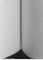 Der heilige Januarius ist der Schutzpatron von Neapel.Der heilige Ambrosius ist der Schutzpatron von Mailand.Am Tag vom heiligen Stephan werden wir einen Ausflug machen.Sie betet zur heiligen Anna.Es ist ein großes Meisterwerk. (Meisterwerk = capolavoro)Aida ist ein großes Opernwerk.Du bist ein großer Träumer. (Träumer = sognatore)Dr. Rossi ist ein großartiger Professor.Diese ist eine harte Arbeit.Dein weites Hemd gefällt mir.Übersetzen Sie die folgenden Sätze ins Italienische:Deutsche Erdkunde und Geschichte mag sie sehr.fröhliche Buben und MädchenMario ist zufrieden.Meine Kinder sind liebevoll.Das Bild und das Sofa haben ähnliche Farben. (Sofa = divano)Man braucht viel Geduld.Es ist das dritte Mal, daß er nicht zur Verabredung kommt. (Mal = volta, Verabredung = appuntamento)Ich habe wenig Geld.Es ist ein englischer Student.Es ist eine evangelische Gemeinschaft. (Gemeinschaft = comunitä)Es ist eine kleine Schule.Diese Tischdecke ist umgekehrt gefaltet, (falten = piegare)Es sind arme und bedürftige Kinder, (bedürftig = bisognoso)eine einzige Personeine alleinstehende Frauein guter Mannein tüchtiger JungeLôsungena. La ragazza è stanca.È una donna ricca.Sei una bella ragazza.Ella è ammalata.È una donna intéressante.Sei una nonna giovane.È una bambina studiosa.È una ragazza diligente.È una leonessa feroce.Sei pallida.a. Ho comprato una gonna marrone.Hai dimenticato la tua belia borsa.E un uomo povero.Sono molto educati.Ti ho chiesto una cosa impossibile.Vi abbiamo fatto un bello scherzo.Cerca di non essere troppo triste.Sei abbastanza grande per capire.Siete dei bei monelli.Dovete chiedere scusa alla vostra maestra.E un cielo azzurro cupo.a. Sono bei panorami.Sono delle buone pietanze.Sono begli uomini.Sono belle ragazze.Sono belle ispirazioni.Sono buoni giornali.Siete buoni zii.a. San Gennaro e il patrono di Napoli.Sant’ Ambrogio e il patrono di Milano.II giorno di Santo Stefano faremo una gita.E devota di Sant’ Anna.E un gran/grande capolavoro.U Aida e una grand’/grande opera.Tu sei un gran/grande sognatore.II dottor Rossi e un gran/grande professore.Questo e un lavoro duro.La tua camicia larga mi piace.a. A lei piacciono molto la geografia e la storia tedesca/tedesche.ragazzi e ragazze allegriMario e contento.I miei figli sono affettuosi.II quadro e il divano sono simili nel colore.Ci vuole molta pazienza.È la terza volta che lui non viene all’appuntamento.Ho poco denaro.È uno studente inglese.È una comunità evangelica.È una scuola piccola.Questa tovaglia è piegata alla rovescia.Sono bambini poveri e bisognosi.una sola personauna donna solaun uomo buonoun giovane diligenteDie Einteilung der AdjektiveDie Adjektive kann man in folgende Gruppen einteilen:EigenschaftsadjektivePossessivadjektiveDemonstrativadjektiveFrageadjektiveAusrufeadjektiveIndefinite AdjektiveZahladjektive (-» 10.)Das EigenschaftsadjektivGrundwissen: Alle Adjektive, die eine Eigenschaft des Substantivs beschreiben, nennt man Eigenschaftsadjektive. Insbesondere beschreiben diese Adjektivedie Farbe des Substantivs (1),den Status des Substantivs (2),besondere Aspekte des Substantivs (3),die Art des Substantivs (4),die qualitativen Dimensionen des Substantivs (5),den Geschmack des Substantivs (6),die Erniedrigung des Substantivs (7).Oggi abbiamo un cielo azzur- ro.II ragazzo affamato corre in cucina.Heute haben wir einen azurblauen Himmel.Der hungrige Junge rennt in die Küche.PartizipadjektivGrundwissen: Die Partizipadjektive gehen aus den Partizipien (-» 6.11.) einiger Verben hervor (8). Viele dieser Adjektive können auch Eigenschaftsadjektive sein.Aveva un volto sorridente. Er hatte ein lächelndes Gesicht.(Partizip Präsens)Ho ritrovato /7 bottone per- Ich habe den verlorenen Knopf duto.	wiedergefunden. (Partizip Perfekt)Adjektiv, das als Adverb verwendet wirdGrundwissen: Die Eigenschaftsadjektive werden oft als Adverbien der Art und Weise (-* 5.2.1.) verwendet (9).Das PossessivadjektivGrundwissen: Das Possessivadjektiv zeigt an, wem eine Person, ein Tier oder ein Gegenstand gehört. Es richtet sich in Genus und Numerus nach dem Substantiv, zu dem es gehört.Das Possessivadjektiv ist vom Possessivpronomen (—> 3.2.) zu unterscheiden, das ein Substantiv vertritt.Formen der Possessivadjektive:II mio quaderno è a righe.Le mie rose sono fiorite.La tua casa è molto antica.I tuoi gerani sono molto belli.II suo castello non è lontano.Le sue pantofoie sono da but- tare.La nostra automobile è nuova. I nostri figli sono partiti.La vostra caméra è in disor- dine.I vostri giornali sono sparsi dovunque.Hinweis: Das Adjektiv proprio wird anstelle von suo benutzt, wenn suo den Besitzer nicht klar ausdrücken kann (9).Federico ging mit Luigi aus dem Haus und stieg in sein Auto. (Hier weiß man nicht, wem das Auto gehört.)Federico ging mit Luigi aus dem Haus und stieg in sein (eigenes) Auto.(Jetzt weiß man, daß das Auto Federico gehört.)Diesen Satz kann man jedoch einfacher und deutlicher wie folgt schreiben:Federico ging mit Luigi aus dem Haus, der ihn einlud, in sein eigenes Auto einzusteigen.Das DemonstrativadjektivGrundwissen: Das Demonstrativadjektiv wird verwendet, wenn festgelegt werden soll, ob der Ort, an dem sich eine Person, ein Tier oder eine Sache befindet, vom Sprecher weit entfernt oder nah ist.Beachten Sie die Unterschiede zu den Demonstrativpronomina (-> 3.3.).Formen der Demonstrativadjektive:Questo fascicolo e noioso. Dieses Heft ist langweilig. Questa ortensia e bella. Diese Hortensie ist schön.Codesto bambino e diligente. Dieses Kind ist fleißig.Codesti giovani sono studiosi. Diese Jungen sind fleißig.Quella donna e una contessa. Jene Frau ist eine Gräfin.Quelli attori sono famosi. Jene Schauspieler sind berühmt.Quel Computer e disattivato.	Jener Computer ist deaktiviert.Quell’aiuola e fiorita.	Jenes Blumenbeet ist erblüht.Hinweis: questo und quello haben manchmal die Aufgabe, einer Aussage Nachdruck oder einen emotionalen Wert zu verleihen (5).L’ho visto con questi occhi. Ich habe ihn (es) mit eigenenAugen gesehen.Questo pover’uomo!	Dieser arme Mann!Hinweis: codesto wird dann verwendet, wenn das Objekt in der Nähe der Person ist, die angesprochen wird (6).Codesto quadro appartiene Dieses Bild gehört deiner Fami-alla tua famiglia.	He.Hinweis: medesimo wird sehr selten verwendet, es gehört einer höheren Stilebene an.E' la stessa automobile della Es ist das gleiche Auto wietua.	deines.Sono le stesse piante di Es sind die gleichen Pflanzen wie Lucia.	die von Lucia.Abbiamo il medesimo vestito. Wir haben den nämlichen Anzug. Hanno la medesima abitudine. Sie haben die nämliche Angewohnheit.Ha assunto un altro contegno. Er (sie) hat ein anderes Benehmen angenommen.Sono altri marinai.	Es sind andere Matrosen.Una tale azione e riprovevole. Eine solche Tat ist verwerflich.Tali maniere non sono conce- Solche Verhaltensweisen sind pibili.	unbegreiflich.Hinweis: tale wird nicht apostrophiert, kann jedoch in geeigneten Fällen verkürzt werden (11).untal amico	ein solcher Freunduna tal cosa	ein solches DingHinweis: altro (andere) ist im allgemeinen ein indefinites Adjektiv, es wird jedoch als Demonstrativadjektiv verwendet, wenn es die Bedeutung von diverso (verschieden) hat (12).Ma tu sei un altro bambino	Aber du bist ein anderes Kind(diverso da Giorgio).	(verschieden von Giorgio).Das FrageadjektivGrundwissen: Mit den Frageadjektiven soll ein Substantiv hinsichtlich seiner Eigenschaft, seines Ursprungs oder seiner Menge durch eine Frage bestimmt werden.Die Unterschiede zu den Fragepronomina (-» 3.5.) sind zu beachten. Formen der Frageadjektive:SingularMaskulinum Femininum	Maskulinum FemininumWieviel Essen hast du vorbereitet?Wie viele Leute sind angekommen?Wie viele Vasen hast du zerbrochen?Wie viele Rosen hast du bestellt?Das AusrufeadjektivGrundwissen: Mit den Ausrufeadjektiven soll ein Substantiv durch eine Empfindung oder eine Haltung der sprechenden Person in Form eines Ausrufs näher bestimmt werden.Beachten Sie die Unterschiede zu den Ausrufepronomina (-> 3.7.).Quäle delusione!Quäle giustificazione! Quali avvenimenti!Quali ambizioni!Quanto lavoro!Quanta buona volontä! Quanti problem i!Quante parole inutili!Das indefinite AdjektivGrundwissen: Mit den indefiniten Adjektiven werden Eigenschaften oder Mengen von Substantiven in einer allgemeinen, nicht genau festgelegten Weise bestimmt.Beachten Sie die Unterschiede zu den indefiniten Pronomina (-* 3.6.).Formen der indefiniten Adjektive:Hinweis: qualsisia und qualsivoglia werden nur literarisch gebraucht. Die Pluralformen zu qualsiasi und qualsisia (qualsiansi/qualsisiano) existieren, sind aber veraltet und werden so gut wie nicht mehr verwendet. taluno ist als Indefinitadjektiv fast nur im Plural gebräuchlich.Ouanto entusiasmo ci metti. Wieviel Begeisterung du investierst.Maria ha alquanto denaro.	Maria hat etwas Geld.Qualunque cosa tu desideri Jede (beliebige) Sache, die dul’avrai.	wünschst, wirst du haben.Qualsiasi data va bene.	Jedes beliebige Datum geht inOrdnung.Qualsisia scusa non e accet- Jede beliebige Entschuldigung tabile.	ist nicht annehmbar.Qualsivogliano oggetti saran- Beliebige Gegenstände werden no all’asta.	versteigert werden.Ci sarä pure una persona ad Es wird auch irgendeine Person ascoltarmi.	da sein, die mir zuhört.Das ZahladjektivGrundwissen: Mit den Zahladjektiven stellt man im Gespräch auf exakte Weise die Menge (1) oder die Rangordnung (2) von Personen, Tieren oder Sachen dar.Man unterscheidet Grundzahlen, Ordnungszahlen, Vervielfältigungszahlen, Bruchzahlen, Verteilungszahlen und Kollektivzahlen 10.).Possiede tre automobili.	Er besitzt drei Autos.Hai viaggiato in seconda	Du bist in der zweiten Klasse ge~classe.	reist.Hinweis: Zusammengesetzte Zahlen werden nicht apostrophiert. Jede Zahl, die in Buchstaben geschrieben wird, bildet ein einziges Wort (3).Ci sono ventuno apparta-	In diesem Gebäude gibt es ein-menti in questo edificio.	undzwanzig Wohnungen.(nicht vent’uno)Die Substantivierung des AdjektivsGrundwissen: Genau wie im Deutschen können auch im Italienischen die Adjektive als Substantive verwendet werden (1).(1) Adjektiv	SubstantivEinige Adjektive sind im Laufe der Sprachentwicklung zu Substantiven geworden (2).il mobile la pratica la circolare(mobile)(pratica)(circolare)Umgekehrt gibt es auch Substantive, die als Adjektiv gebraucht werden, wobei sie dann meistens adverbiale Ausdrücke (—> 5.3.) bilden (3).Regel: Das Adjektiv kommt in einfachen Sätzen in der Grundform vor (1).(1) Salomone era un re saggio. Salomon war ein weiser König.E un bambino buono.	Es ist ein braves Kind.Der KomparativGrundwissen: Vergleicht man in einem Satz eine Eigenschaft eines Substantivs mit derselben Eigenschaft eines anderen Substantivs oder mit einer anderen Eigenschaft desselben Substantivs, so wird die Form des Komparativs verwendet. Es gibt drei Arten des Komparativs:Komparativ der GleichheitKomparativ der ÜberlegenheitKomparativ der UnterlegenheitDer Komparativ der GleichheitRegel: Der Komparativ der Gleichheit wird durch die Wörter tanto ... quanto (1), cos/... come (2), non meno ... di (3), non piü ... di (4), al pari... di (5) oder come (6) gebildet. Dies entspricht im Deutschen den Wörtern „ebenso ... wie“ oder „ebenso ... als“.Der Komparativ der ÜberlegenheitRegel: Der Komparativ der Überlegenheit wird gebildet, indem man vor das Adjektiv das Wort piü und nach dem Adjektiv das Wort di oder che setzt (7).Federico e piü onesto di Gio- Federico ist ehrlicher als Giovanni.	vanni.Maria e piü bella che furba. Maria ist mehr schön als schlau. Der Komparativ der UnterlegenheitRegel: Der Komparativ der Unterlegenheit wird gebildet, indem man vor das Adjektiv das Wort meno und nach dem Adjektiv das Wort di oder che setzt (8).Ludovico e meno interessato Ludovico ist weniger interessiertdi Renato.	als Renato.Ella era meno coraggiosa Sie war weniger mutig als vor- che prudente.	sichtig.Der SuperlativIm Italienischen gibt es den relativen Superlativ der Überlegenheit, den relativen Superlativ der Unterlegenheit und den absoluten Superlativ.Der relative SuperlativDer relative Superlativ vergleicht eine Person, ein Tier oder eine Sache mit einer Gruppe von Personen, Tieren oder Sachen.Regel: Der relative Superlativ der Überlegenheit wird gebildet, indem man den bestimmten Artikel (//, Io, la, i, gli, le) vor das Wort piü und dieses vor das Adjektiv setzt. Nach dem Adjektiv wird di, del, dello oder della eingefügt (1).Regel: Der relative Superlativ der Unterlegenheit wird gebildet, indem man den bestimmten Artikel (il, Io, la, i, gli, le) vor das Wort meno und dieses vor das Adjektiv setzt. Nach dem Adjektiv wird di, del, dello oder della eingefügt (2).Der absolute SuperlativGrundwissen: Der absolute Superlativ bringt einen hohen Grad der Eigenschaft eines Substantivs zum Ausdruck.Regel: Beim Bilden des absoluten Superlativs läßt man die jeweilige Endung des in der Grundform stehenden Adjektivs weg und ersetzt siedurch -issimo oder -issimi, falls das Adjektiv maskulin ist (3),durch -issima oder -issime, falls das Adjektiv feminin ist (4).Hinweis: Das Adjektiv im absoluten Superlativ kann vor oder nach dem Substantiv stehen.Siete dei bravissimi nuotatori. Ihr seid äußerst gute Schwimmer.E una ragazza bellissima.	Sie ist ein sehr schönes Mädchen.Sono abilissime cuoche.	Sie sind sehr geschickte Köchinnen.Sonderfall: ampio (weit) wird im absoluten Superlativ zu amplissimo (sehr weit).Der absolute Superlativ kann im Italienischen auch durch Vorsetzen der Wörter molto (5), assai (6), oltremodo (7) oder quanto mai (8) vor die Grundform des Adjektivs gebildet werden.Regel: Durch Verwenden der Präfixe iper- (9), arci- (10), super- (11) oder stra- (12) läßt sich der absolute Superlativ bilden.E una mostra ipermoderna. Es ist eine hypermoderne Ausstellung.Siamo arcistufi.	Wir haben es satt.E supersimpatico.	Er ist äußerst sympathisch.II tuo mag Hone e stravecchio.	Dein Pullover ist uralt.4.9. Die unregelmäßige SteigerungDie folgenden Adjektive haben neben den genannten Steigerungsformen auch unregelmäßige Steigerungsformen, die aus dem Lateinischen stammen:Sei un buonissimo ascolta- Du bist ein sehr guter Zuhörer, tore. Oder:Sei un ottimo ascoltatore.Il tempo di oggi è più cattivo Das heutige Wetter ist schlech- di quello di ieri. Oder:	ter als das von gestern.Il tempo di oggi è peggiore di quello di ieri.È il più cattivo di tutti.	Er ist der schlimmste von allen.Oder:È il peggiore di tutti.Questa e una barzellatta Das ist ein sehr schlechter Witz, cattivissima. Oder:Questa e una barzellatta . pessima.Questo armadio è più grande de! tuo. Oder:Questo armadio e maggiore de! tuo.Questa scuola e la piu gran- Diese Schule ist die größte vonQuesta scuola è la maggiore di tutte.Questo locale è grandissi- Dieses Lokal ist sehr groß, mo. Oder:Questo locale è massimo.Marco è più piccolo di Ro- Marco ist kleiner als Roberto, berto. Oder:Marco è minore di Roberto.Tu sei il più piccolo délia fa- Du bist der kleinste der Familie, miglia. Oder:Tu sei il minore délia famiglia.Questo è un piccolissimo Das ist ein sehr kleiner Teil des fattore de! problema.	Problems.Oder:Questo è un fattore minimo de! problema.Hinweis: Ausdrücke wie „più maggiore“ gibt es nicht.Hinweis: Folgende Adjektive haben einen unregelmäßigen absoluten Superlativ. Die ihnen allen gemeinsame Endung -errimo kommt aus dem Lateinischen.Absoluter Superlativ(5) Questo vino era acre.	Dieser Wein war sauer.Questo vino era acerrimo. Dieser Wein war sehr sauer.Hinweis: Folgende Adjektive haben einen unregelmäßigen Komparativ und einen unregelmäßigen absoluten Superlativ, da sie aus dem Lateinischen abgeleitet werden:Grundform Komparativ Absoluter Superlativcontenuto.	hen Sinngehalt.Quest’argomento e di con- Dieses Argument hat einen hüten uto superiore all’altro.	heren Sinngehalt als das andere.Hinweis: Folgende, aus dem Lateinischen kommende Adjektive können von ihrer Bedeutung her keine Grundform und teilweise keinen Superlativ bilden:II sedile posteriore deve es-	Der hintere Sitz muß verstelltsere regolato.	werden.Ponimi un’ulteriore domanda! Stelle mir eine weitere Frage!Ponimi l’ultima domanda!	Stelle mir die letzte Frage!ÜbungenSetzen Sie das richtige Adjektiv ein.Hai preso il ... (mio, miei) libro.II... (tuoi, tuo) discorso è molto interessante.La ... (suoi, suo, sua) casa è bella.Prendi ... (quelli, questi) libri!... (quell’, quel) film vi è piaciuto.È lui... (quello, quell’ ) amico di cui mi hai parlato?... (che, cosa, chi) è quel taie?... (quanto, quanta) gente c’era alla manifestazione!... (quali, quante) vuoi?... (quanto, quale) emozione!... (quanti, quante) parole!... (alquanto, qualsiasi) parole!... (qualsivogliano, qualunque) argomento è adatto all’occasione.... (nessun, nessuna) bambino ha avuto un elogio.Sono state invitate ... (tanto, tante) persone.Dammi... (cinque, sesto) penne.Sono andato una ... (sette, seconda) volta.È un ... (due, duplice) inganno.Dategli ... (meta, mezzo) litro di vino.Avete acquistato una ... (duplice, dozzina) di fiori.Übersetzen Sie ins Italienische:Ich glaube, daß deine Meinung nicht dieselbe ist wie die von Marco.Gib ihr jenen Kuchen.Meine Arbeit ist interessanter als seine.Ihr Kurs ist weniger teuer als unserer.Es gibt so viel Personal wie es die Arbeit erfordert.(erfordern = richiedere)Deren Auto ist weniger schnell als eueres.Sie ist die schönste von allen.Du bist der beste.Sie sind äußerst müde.Du hast mir den besten Ratschlag gegeben. (Ratschlag = consiglio)Ich habe die schlechteste Nachricht meines Lebens gehört. (Nachricht = notizia)Das Gute wird immer belohnt, (belohnen = ripagare)Er hat das Maximum an Geschwindigkeit erreicht.Bilden Sie den Komparativ und den Superlativ von folgenden Adjektiven:Lösungshinweis:	grande grande quantopiù grande di/maggiore meno grande di/minore il più grande di/il maggiore grandissimo/massimo2. a. Credo che la tua opinione non sia la stessa di Marco.Dalle quel dolce.II mio lavoro e piü interessante del suo.II suo corso e meno caro del nostro.C’ e tanto personale quanto il lavoro richiede.La loro automobile e meno veloce della vostra.Ella e la piü bella di tutte.Sei il migliore.Sono molto stanchi (stanchissimi).Mi hai dato il miglior consiglio.Io ho udito la peggior notizia della mia vita.La bontä viene sempre ripagata.Ha raggiunto il massimo della velocitä.MaskulinumSingular -o Plural -/'Singular -e Plural -/FemininumSingular -a Plural -e(3) un bambino buono(3) un bambino buonoein guter Bubbambini buonigute Bubenuna casa bellaein schönes Hauscase belleschöne Häuser(15)una mela marcia mele marceein verfaulter Apfel verfaulte Äpfel(16)una casa sudicia case sudicie (sudice)ein unsauberes Haus unsaubere HäuserRegel: Die Adjektive, die im Singular auf -gio oder -gia enden, haben im Plural die Endungen -gi (17) oder -gie (18).Regel: Die Adjektive, die im Singular auf -gio oder -gia enden, haben im Plural die Endungen -gi (17) oder -gie (18).Regel: Die Adjektive, die im Singular auf -gio oder -gia enden, haben im Plural die Endungen -gi (17) oder -gie (18).(17)Il cielo è grigio.Quel signore ha i capelli grigi.Der Himmel ist grau.Dieser Herr hat graue Haare.(18)È una giornata grigia. Sono giornate grigie.Es ist ein grauer Tag. Es sind graue Tage.Regel: Adjektive, die im Singular auf -io/-ia mit betontem / enden, haben im Plural die Endung -iH-ie (19), je nachdem, ob sie maskulin oder feminin sind.Regel: Adjektive, die im Singular auf -io/-ia mit betontem / enden, haben im Plural die Endung -iH-ie (19), je nachdem, ob sie maskulin oder feminin sind.Regel: Adjektive, die im Singular auf -io/-ia mit betontem / enden, haben im Plural die Endung -iH-ie (19), je nachdem, ob sie maskulin oder feminin sind.(19)È un uomo pio. Sono uomini pii.Er ist ein frommer Mann. Sie sind fromme Männer.È una ragazza natia de! luogo. Sono ragazze natie de! luogo.Sie ist ein eingeborenes Mädchen.Sie sind eingeborene Mädchen.Regel: Adjektive, die im Singular auf -iol-ia mit unbetontem / enden, haben im Plural die Endung -i/-e oder -ie (20), je nachdem, ob sie maskulin oder feminin sind.Regel: Adjektive, die im Singular auf -iol-ia mit unbetontem / enden, haben im Plural die Endung -i/-e oder -ie (20), je nachdem, ob sie maskulin oder feminin sind.Regel: Adjektive, die im Singular auf -iol-ia mit unbetontem / enden, haben im Plural die Endung -i/-e oder -ie (20), je nachdem, ob sie maskulin oder feminin sind.(20)petrolio greggio elementi g reg g iRohölRohelementesostanza greggia sostanze greggerohe Substanz rohe Substanzenla casa propria le case propriedas eigene Haus die eigenen Häuserun tavolo ed un lampadarioein antiker Tisch und eine antiantichike Lampela letteratura e filosofia italia-die italienische Literatur undnePhilosophieOder auch:la letteratura e filosofia italia-nauna serata ed una festa alleein fröhlicher Abend und ein fröhgreliches FestOder auch:una serata ed una festa allegra(2)stehen vor dem Substantiv.(Vmolta pazienzaviel Geduldpoco vinowenig Weintante mele rosseviele rote Äpfel(2)la prima voltadas erste Malun biglietto di seconda classeeine Fahrkarte zweiter Klassela terza filadie dritte Reihe(4)la camicia azzurradas blaue Hemd(5)uno specchio ovaleein ovaler Spiegel(6)un ragazzo spagnoloein spanischer Junge(7)Tltalia méridionaledas südliche Italien(8)un gruppo di ragazzi socialisti eine Gruppe sozialistischer Jugendlicherun gruppo di ragazzi socialisti eine Gruppe sozialistischer Jugendlicher(9)una famiglia cattolicaeine katholische Familieun caro Souvenir un Souvenir caroein beliebtes Souvenir ein teures Souveniruna certa persona una persona certaeine gewisse Person eine entschlossene Personun solo uomo un uomo soloein einziger Mann ein alleinstehender Mannun grande autore un edificio grandeein großartiger Autor ein großes Gebäudeuna brava ragazza un ragazzo bravoein gutes Mädchen ein tüchtiger Jungeuna povera vecchia una vecchia poveraeine bedauernswerte alte Frau eine mittellose Frauun semplice sbaglio uno sbaglio sempliceein einziger Fehler ein einfacher Fehleril Nuovo Testamento un testamento nuovodas Neue Testament ein neu erstelltes Testamentdiverse cose cose diversemehrere Sachen unterschiedliche Sachenun curioso giovane un giovane curiosoein seltsamer Junge ein neugieriger Jungea.comicob.strettoc.complicatod.rossoe.azzurraf.caricog-selvaticoh.quietai.largoj-lungak.lercio (schmutzig)I.restiom.greggion.franco-tedesco0.bluP-chicq-antistressr.pari(3)E un argomento scherzoso.Es ist ein scherzhaftes Argument.(4)Quello in cui viviamo e un mondo indifferente.Es ist eine gleichgültige Welt, in der wir leben.(5)E un grande edificio.Es ist ein großes Gebäude.(6)Non voglio bere questa bibi- ta amara.Dieses bittere Getränk will ich nicht trinken.0Ha avuto una brutta espe- rienza.Er hat eine schlechte Erfahrung gemacht.SingularPluralMaskulinum FemininumMaskulinum FemininumMaskulinum FemininumMaskulinum Femininummiomiameinmieimie(1)tuotuadeintuoitue(2)suosuaseinsuoisue(3)nostronostraunsernostrinostre(4)vostrovostraeuervostrivostre(5)loroloroihrloroloro(6)altrui—von anderen——(7)propriopropriaeigenpropriproprie(8)SingularSingularPluralPluralMaskulinumFemininumMaskulinumFemininumquestoquesta diese(s, r)questiqueste(1)codestocodesta diesejs, r)codesticodeste(2)quelloquella jene(s, r)quelliquelle(3)quel/quell’quella/quell’ jene(s, r)quei/quegliquelle(4)Grundwissen: Die Adjektive stesso, medesimo, altro und tale werden verwendet, wenn man eine Gleichheit oder Ähnlichkeit ausdrücken will.Grundwissen: Die Adjektive stesso, medesimo, altro und tale werden verwendet, wenn man eine Gleichheit oder Ähnlichkeit ausdrücken will.Grundwissen: Die Adjektive stesso, medesimo, altro und tale werden verwendet, wenn man eine Gleichheit oder Ähnlichkeit ausdrücken will.Grundwissen: Die Adjektive stesso, medesimo, altro und tale werden verwendet, wenn man eine Gleichheit oder Ähnlichkeit ausdrücken will.Grundwissen: Die Adjektive stesso, medesimo, altro und tale werden verwendet, wenn man eine Gleichheit oder Ähnlichkeit ausdrücken will.SingularSingularPluralPluralMaskulinumFemininumMaskulinumFemininumstessostessagleiche, selbe stessistesse(7)medesimomedesimanämliche medesimimedesime(8)altroaltraandere altrialtre(9)taletalesolche talitali(10)chechewas/welche(r)cheche(1)quälequälewelche/welche(r)qualiquali(2)quantoquantawieviel(e)quantiquante(3)SingularSingularPluralMaskulinumFemininumi Maskulinum Femininumi Maskulinum Femininumquantoquantawieviel(e) quantiquante(1)alquantoalquantaetwas alquantialquante(2)qualunquequalunque jede(r) (beliebige) -qualunque jede(r) (beliebige) --(3)qualsiasiqualsiasijede(r) (beliebige) --(4)qualsisiaqualsisiajede(r) (beliebige) --(5)(8)Alcuni bambini sono tornati a casa.Einige Kinder sind nach Hause zurückgekehrt.(9)Questa è un’altra storia.Diese ist eine andere Geschichte.(10)Dammi qualche indizio e ti dirô chi è stato.Gib mir einige Indizien, und ich sage dir wer es gewesen ist.(11)A ciascuna bambina è stata data una bambola.Jedem Mädchen ist eine Puppe gegeben worden.(12)Ogni fatto è un caso a sé.Jedes Ereignis ist ein Fall für sich.(13)Nessuna scusa è accetta- ibile per cio che è accaduto.Keine Entschuldigung ist annehmbar für das, was geschehen ist.(14)Talune situazioni sono impre- vedibili.Manche Situationen sind unvorhersehbar.(15)Tanti bambini hanno parte- cipato alla testa.Viele Kinder haben an dem Fest teilgenommen.(16)Ti ho prestato molti giorna- lini.Ich habe dir viele Kinderzeitschriften geliehen.(17)Ha troppi debiti da pagare.Er hat zuviele Schulden zu bezahlen.(18)È parecchio tempo che non lo vedo.Ich sehe ihn seit ziemlich langer Zeit nicht.(19)Prendo poco cafté, grazie.Ich nehme wenig Kaffee, danke.(20)Un certo giornalista di cui io non faccio nome, mi ha offe- so.Ein gewisser Journalist, dessen Namen ich nicht nennen will, hat mich beleidigt.(21)Dagli tutti i biscotti che vuole.Gib ihm alle Kekse, die er will.(22)È altrettanto vero che tu menti.Es ist ebenso wahr, daß du lügst.belloschönil bellodas Schöneverowahril verodas Wahrepoveroarmil poveroder Armegiovanejungil giovaneder Jungevecchioaltil vecchioder Altebuonogutil buonodas Guteonestoehrlichl’onestoder Ehrliche(3) aH’improvvisoplötzlichalla sveltaraschall’impazzataverrückt4.8. Die Steigerung des AdjektivsMit einem Eigenschaftsadjektiv läßt sich nicht nur eine Eigenschaft von einer Person, von einem Tier oder von einer Sache ausdrücken, sondern auch in welchem Maße oder in welchem Grad diese Eigenschaft vorhan-Mit einem Eigenschaftsadjektiv läßt sich nicht nur eine Eigenschaft von einer Person, von einem Tier oder von einer Sache ausdrücken, sondern auch in welchem Maße oder in welchem Grad diese Eigenschaft vorhan-den ist.Grundwissen: Die Adjektive, welche eine Eigenschaft beschreiben, kommen in drei Stufen vor: Grundform (1), Komparativ (2) und Superlativ (3).Grundwissen: Die Adjektive, welche eine Eigenschaft beschreiben, kommen in drei Stufen vor: Grundform (1), Komparativ (2) und Superlativ (3).(1) E un bei ragazzo.Er ist ein schöner Junge.(2) Quel ragazzo e piü belloJener Junge ist schöner alsdi Mario.Mario.(3) Quel ragazzo e il piü belloJener Junge ist der schönstedi tutto il gruppo.der ganzen Gruppe.4.8.1. Die Grundform(1)Mario è tanto bravo quanto Roberto.Mario ist ebenso gut wie Roberto.(2)Elisabetta è cosi bella come sua sorella.Elisabetta ist ebenso schön wie ihre Schwester.(3)Giorgio non è meno intelligente di Guido.Giorgio ist nicht weniger intelligent als Guido.(4)II mio vestito non è piü bello di quello di Giovanna.Mein Kleid ist nicht schöner als das von Giovanna.(5)La sua astuzia è pari a quella di una volpe.Seine Schlauheit ist vergleichbar mit der eines Fuchses.(6)Profumi come una rosa.Du duftest wie eine Rose.(5)Sei molto onesto.Du bist sehr ehrlich.(6)Maria e assai triste.Maria ist sehr traurig.(7)Sei oltremodo offensivo.Du bist sehr beleidigend.(8)E una situazione quanto mai divertente.Es ist eine sehr amüsante Situation.GrundformKomparativRelativerSuperlativAbsoluterSuperlativbuonogutmigliorebesser(1)/7 migliore der/die/das besteottimo sehr gutcattivoschlechtpeggioreschlechter(2)/7 peggioreder/die/dasschlechtestepessimo sehr schlechtgrandegroßmaggioregrößer(3)/7 maggiore der/die/das größtemassimo sehr großpiccolokleinminorekleiner(4)/7 minoreder/die/das kleinsteminimo sehr kleinaltosuperioresommohoch (7)bassoinferioreinfimoniedriginternointerioreintimoinnenesternoesterioreestremoaußen(7)Quest’argomento è di altoDieses Argument hat einen ho-Dieses Argument hat einen ho-KomparativAbsoluter Superlativposteriorepostremohintere(8)ulterioreultimosonstige0)anteriore—vorne0)citeriore—diesseitiga. buonob. celebrec.cattivod. ampioe. piccolof.belloLösungenLösungenLösungenLösungen1. a. miob. tuoc.suad. questie. quelf.quell’g. chih. quantai.qualij. quälek. quanteI.qualsiasim.qualunquen. nessun0.tantep. cinque s. mezzoq. seconda t. dozzinar.duplice3. a. buonobuono quantopiù buono di/migliore, meno buono di il più buono di/il migliore di buonissimo/ottimob. celebrecelebre quantopiù celebre di, meno celebre diil più celebreceleberrimoc. cattivocattivo quanto più cattivo di/peggiore di meno cattivo di il peggiore/pessimod. ampioampio quantopiù ampio di, meno ampio diil più ampioamplissimoe. piccolopiccolo quanto più piccolo di/minore il minore minimof. bellobello quantopiù bello di, meno bello diil piu bellobellissimo